FORM 5: ASTHMA PLAN - CHILD FRIENDLY VERSION 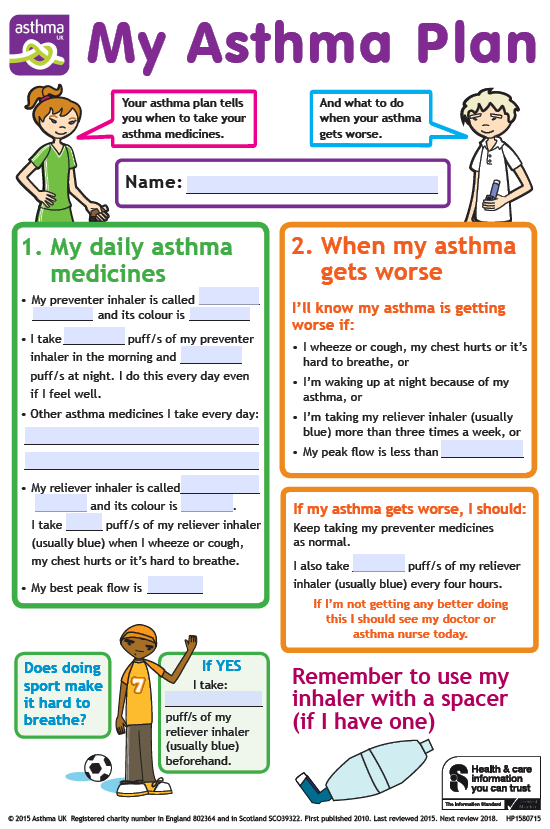 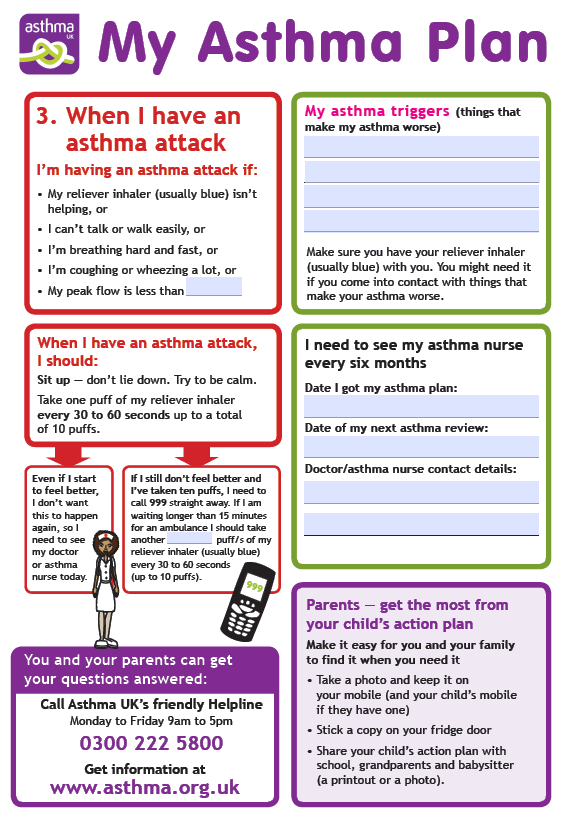 